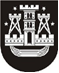 KLAIPĖDOS MIESTO SAVIVALDYBĖS TARYBASPRENDIMASDĖL PRITARIMO KLAIPĖDOS MIESTO SAVIVALDYBĖS PARAIŠKAI EUROPOS JAUNIMO SOSTINĖS 2020 VARDUI GAUTI2017 m. spalio 19 d. Nr. T2-257KlaipėdaVadovaudamasi Lietuvos Respublikos vietos savivaldos įstatymo 6 straipsnio 8, 13, 14, 16, 29 ir 38 punktais, 16 straipsnio 2 dalies 40 punktu, Klaipėdos miesto savivaldybės tarybos 2016 m. gruodžio 22 d. sprendimu Nr. T2-290 „Dėl Klaipėdos miesto savivaldybės 2017–2019 metų strateginio veiklos plano patvirtinimo“, Klaipėdos miesto savivaldybės taryba nusprendžia:1. Pritarti Klaipėdos miesto savivaldybės paraiškai Europos jaunimo sostinės 2020 vardui gauti (pridedama).2. Įgalioti Klaipėdos miesto savivaldybės administracijos direktorių pasirašyti ir pateikti Europos jaunimo sostinės 2020 vardui gauti teikiančio miesto sąžiningumo deklaraciją ir visus kitus dokumentus, susijusius su 2 punkte nurodyto projekto įgyvendinimu, suteikiant jam teisę perįgalioti tai padaryti valstybės tarnautojus, atsakingus už nurodytų dokumentų rengimą.3. Skelbti šį sprendimą Klaipėdos miesto savivaldybės interneto svetainėje.Savivaldybės merasVytautas Grubliauskas